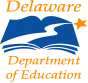 Student and School SupportsDiscussion GroupOctober 10, 20166:00 p.m. – 8:00 p.m.AgendaWelcome and IntroductionsDiscussion Topic:  Statewide Supports for Students and SchoolsWrap-up/Next steps Last 15 Minutes of the Meeting Reserved for Public Comment